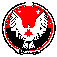 АДМИНИСТРАЦИЯ  МУНИЦИПАЛЬНОГО  ОБРАЗОВАНИЯ  «КЕЗСКИЙ РАЙОН»«КЕЗ ЁРОС» МУНИЦИПАЛ КЫЛДЫТЭТЛЭН АДМИНИСТРАЦИЕЗПОСТАНОВЛЕНИЕот 27 декабря 2016 года                                                                                                      № 1775пос. КезО внедрении Стандарта развития  конкуренции на территории муниципального образования «Кезский  район» 	Во исполнение распоряжения Правительства Российской Федерации  от 05.09.2015 года №1738-р «Об утверждении Стандарта развития конкуренции в субъектах Российской Федерации и в соответствии с Соглашением между Министерством экономики  Удмуртской Республики и Главой муниципального образования «Кезский район»  от 4 марта 2015 года №14-21/05 «О внедрении в Удмуртской Республике стандарта развития конкуренции в субъектах Российской Федерации, в целях реализации мероприятий по внедрению на территории  муниципального образования «Кезский район» Стандарта развития конкуренции 	в субъектах Российской Федерации, руководствуясь Уставом муниципального образования «Кезский район»,ПОСТАНОВЛЯЮ:	1.Внедрить на территории муниципального образования «Кезский район»  Стандарт развития конкуренции в субъектах Российской Федерации (далее-Стандарт развития конкуренции) на муниципальном уровне. 	2.Утвердить  План мероприятий («дорожную карту») по внедрению Стандарта развития конкуренции в субъектах Российской Федерации на территории муниципального образования «Кезский район» на период 2016-2018 годы (далее- План) согласно приложению №1. 	3.Определить Администрацию муниципального образования «Кезский район», в лице  первого  заместителя  главы Администрации  муниципального  образования «Кезский район» по экономике, строительству и ЖКХ, ответственным за внедрение Стандарта развития конкуренции на территории муниципального образования «Кезский район» на осуществление следующих полномочий:3.1 координация деятельности по внедрению Стандарта, выполнения мероприятий Плана, мероприятий Дорожной карты Удмуртской Республики;4. Определить Администрацию муниципального образования «Кезский район», в лице отдела экономики, анализа, прогноза и инвестиций ответственным за разработку и реализацию мер по содействию развитию конкуренции с наделением следующих полномочий:4.1 организация и проведение мониторинга  состояния и развития конкурентной среды на муниципальных рынках  товаров (работ, услуг);4.2 создание раздела на официальном сайте муниципального образования «Кезский район» по вопросам содействию развитию конкуренции и размещение на нем соответствующей информации и материалов;4.3 сбор и подготовка аналитической информации о состоянии и развитии конкурентной среды  на рынках товаров (работ, услуг)  муниципального образования «Кезский район»; 4.4 осуществление иных полномочий, предусмотренных Распоряжением Правительства Российской Федерации  от 05.09.2015 г. №1738-р, нормативно-правовыми актами Российской Федерации, Удмуртской Республики,  нормативно-правовыми актами муниципального образования «Кезский район», направленными на реализацию Стандарта развития конкуренции в субъектах Российской Федерации  на территории муниципального образования «Кезский район». 5.Определить Совет по поддержке предпринимательства и развитию конкуренции при Главе муниципального образования  «Кезский район» органом по внедрению на территории  муниципального образования «Кезский район» Стандарта развития конкуренции.            6.Опубликовать настоящее постановление на сайте муниципального образования «Кезский район».            7.Контроль за исполнением настоящего постановления возложить на первого  заместителя  главы Администрации  муниципального  образования «Кезский район» по экономике, строительству и ЖКХ.Глава муниципального образования «Кезский район»                                                                                                      И.О. Богданов  Приложение №1 к постановлению Главы муниципального образования «Кезский район»от 27 декабря  2016 года № 1775План мероприятий по внедрению Стандарта развития конкуренциив субъектах РФ на территории муниципального образования «Кезский район»__________________№ п/пНаименование мероприятийКлючевое событие/результатСрокреализацииВид документа (информации), подтверждающего исполнение мероприятияОтветственныеисполнители,соисполнителиОрганизационные мероприятияОрганизационные мероприятияОрганизационные мероприятияОрганизационные мероприятияОрганизационные мероприятияОрганизационные мероприятия1Создание рабочей группы по вопросам  содействия развитию конкуренции (далее - Коллегиальная группа)Определена рабочая группа (коллегиальный орган)  4 квартал 2016 годаПостановление главы МО «Кезский район»Отделэкономики, анализа,прогноза  и инвестиций2Определение постоянно действующего органа по развитию конкуренции в районе, ответственного за разработку и реализацию мер по содействию развитию конкуренции в районе (далее - Уполномоченный ОМСУ )Определен Уполномоченныйорган района по вопросам содействия развитию конкуренции4 квартал 2016 годаПостановление главы МО «Кезский район»Отделэкономики, анализа,прогноза  и инвестиций3Создание на официальном сайте муниципального образования «Кезский район» раздела по освещению деятельности ОМСУ в части развития конкуренции; обеспечение выхода с созданного раздела на раздел «Стандарт развития конкуренции» официального сайта Минэкономики УРРеализация принципа прозрачности деятельности ОМСУянварь  2017 годаРаздел на официальном сайте МООтделэкономики, анализа, прогноза и инвестиций4Размещение на официальном сайте муниципального образования «Кезский район» в указанном в п. 3 разделе информации (включая разъяснения к ней) о внедрении на территории МО Стандарта, документах, принимаемых в целях содействия развитию конкуренции, иных материалов о деятельности по содействию развитию конкуренции в МОПовышение информированности потребителей товаров (работ, услуг) и бизнес-сообществаНе реже чем один раз в кварталАктуальная информация на официальном сайтеОтделэкономики, анализа, прогноза и инвестиций5Заключение Соглашения с Министерством экономики УР о взаимодействии по вопросам содействия развитию конкуренции на основе Стандарта развития конкуренции в субъектах РФ (далее - Соглашение)Определение направлений взаимодействия Заключение Соглашения2016 годСоглашение № 14-21/05 от 01.03.2016 г.Управлениеэкономики6Участие должностных лиц МО в обучающих мероприятиях и тренингах по вопросам содействия развитию конкуренции на основе Стандарта. Ознакомление с Инструментарием для оценки воздействия на конкуренцию (версия 2.0), разработанным Организацией экономического обучающих мероприятий в МО для заинтересованных лиц сотрудничества и развития. Установление единообразного подхода к осуществлению деятельности органов местного самоуправления по созданию условий для развития конкуренцииНе менее двух раз в годПрограммаобученияОтделэкономики, анализа, прогноза и инвестиций7Организация взаимодействия с предпринимательскими, общественными организациями и структурами, СМИ, представительными органами МСУ по вопросам внедрения СтандартаУчастие общественных организаций, действующих в интересах предпринимателей и потребителей в реализации принципов Стандарта2016-2018годыДокументы о взаимодействии (соглашения, договора и т.п.),Отделэкономики, анализа, прогноза и инвестицийМероприятия по содействию развитию конкуренции на республиканских и муниципальных приоритетных и социально значимых рынкахМероприятия по содействию развитию конкуренции на республиканских и муниципальных приоритетных и социально значимых рынкахМероприятия по содействию развитию конкуренции на республиканских и муниципальных приоритетных и социально значимых рынкахМероприятия по содействию развитию конкуренции на республиканских и муниципальных приоритетных и социально значимых рынкахМероприятия по содействию развитию конкуренции на республиканских и муниципальных приоритетных и социально значимых рынкахМероприятия по содействию развитию конкуренции на республиканских и муниципальных приоритетных и социально значимых рынках8Участие в реализации мероприятий Дорожной карты УР по содействию развитию конкуренции на республиканских приоритетных и социально значимых рынках (далее - ДК УР)Информация, предоставляемая по запросам ИОГВ УР - ответственных исполнителей ДК УРСрокиустановленные в запросе ИОГВ УРИнформация в ИОГВ УРОтделэкономики, анализа, прогноза и инвестиций9Включение мероприятий по развитию конкуренции в муниципальные программы, стратегические документы МООпределение стратегических направлений развития МО по содействию развитию конкуренции2016 годАкт ОМСУОтделэкономики, анализа, прогноза и инвестиций10Мониторинг реализации Плана мероприятий МО и иных мероприятий по содействию развитию конкуренции. Анализ исполнения пунктов Плана мероприятий МООтчеты по состоянию на 31 июня и 31 декабря отчетного годаНе позднее месяца,следующего заотчетныммесяцемИнформациянаофициальном сайте МООтделэкономики, анализа, прогноза и инвестиций11Формирование ежегодного отчета ОМСУ о состоянии и развитии конкуренции на территории МО, включающего результаты анализа развития конкуренции на рынках МО на основе результатов проведенных опросов (анкетирования), мониторингов, статистической информации, рекомендаций организаций общественного контроля (далее - Доклад)Рассмотрение и утверждение Доклада Коллегиальным органомФевраль года, следующего за отчетнымОтчет на официальном сайте МО; информация в составе годовой отчетности в Минэкономики УРОтделэкономики, анализа, прогноза и инвестиций12Подготовка предложений по актуализации перечня приоритетных и социально значимых рынков УР (с обоснованием, фактическими и плановыми значениями целевых показателей развития конкуренции на данных рынках)Предложения по актуализации перечня приоритетных и социально значимых рынков УР (по итогам п. 11 Плана)По мере необходимостиИнформация в Минэкономик и УРОтделэкономики, анализа, прогноза и инвестиций13Организация и проведение мониторинга удовлетворенности потребителей качеством товаров (работ) услуг на муниципальных рынках и состоянием ценовой конкуренцииАналитическая информация о развитии конкуренции на рынках товаров (работ, услуг)ЕжегодноРезультатымониторинганаофициальном сайте ОМСУ и в составе годовой отчетности в Минэкономики УРОтделэкономики, анализа, прогноза и инвестиций14Организация и проведение мониторинга удовлетворенности субъектов предпринимательской деятельности и потребителей товаров и услуг качеством (уровнем доступности, понятности и удобства получения) официальной информации о состоянии конкурентной среды на рынках товаров и услуг и деятельности по содействию развитию конкуренции на территории МО, размещаемой уполномоченным органом ОМСУАналитическая информация об оценке прозрачности деятельности ОМСУЕжегодноРезультатымониторинганаофициальном сайте ОМСУ и в составе годовой отчетности в Минэкономики УРСектор закупок, торговли и малого предпринимательстваМероприятия, направленные на оптимизацию процедур муниципальных закупокМероприятия, направленные на оптимизацию процедур муниципальных закупокМероприятия, направленные на оптимизацию процедур муниципальных закупокМероприятия, направленные на оптимизацию процедур муниципальных закупокМероприятия, направленные на оптимизацию процедур муниципальных закупокМероприятия, направленные на оптимизацию процедур муниципальных закупок15Организация исполнения и исполнение пунктов 1.1, 1.2.,2.1.,2.2раздела II ДК УР, направленных на развитие конкуренции при осуществлении процедур муниципальных закупок, а также закупок хозяйствующих  Достижение показателей, установленных ДК УРСрокиустановленные в ДК УРПланмероприятийОМСУ;Отчеты(полугодовойСектор закупок, торговли и малого предпринимательствасубъектов, доля муниципального образования в которых составляет более 50 процентов, в том числе за счет расширения участия в указанных процедурах субъектов малого и среднего предпринимательстваи годовой) в сроки,установленныеп.2Распоряжения Главы УР от 29.10.2015 № 421-РГ16Создание механизма общественного обсуждения закупок товаров для нужд ОМСУУстановление муниципальных правил обязательного общественного обсуждения закупок1 квартал с момента утверждения ПланамероприятийМОАкт ОМСУСектор закупок, торговли и малого предпринимательстваМероприятия, направленные на совершенствование процессов управления объектами муниципальной собственности, а также на ограничение влияния муниципальных предприятий на конкуренциюМероприятия, направленные на совершенствование процессов управления объектами муниципальной собственности, а также на ограничение влияния муниципальных предприятий на конкуренциюМероприятия, направленные на совершенствование процессов управления объектами муниципальной собственности, а также на ограничение влияния муниципальных предприятий на конкуренциюМероприятия, направленные на совершенствование процессов управления объектами муниципальной собственности, а также на ограничение влияния муниципальных предприятий на конкуренциюМероприятия, направленные на совершенствование процессов управления объектами муниципальной собственности, а также на ограничение влияния муниципальных предприятий на конкуренциюМероприятия, направленные на совершенствование процессов управления объектами муниципальной собственности, а также на ограничение влияния муниципальных предприятий на конкуренцию17Проведение комиссий по рассмотрению результатов финансово-хозяйственной деятельности муниципальных предприятийПовышение эффективности управления объектами муниципальной собственности, увеличение доходов местного бюджетаЕжегодноРешениекомиссии18Оптимизация структуры муниципального имущества, в том числе по результатам  мониторинга деятельности хозяйствующих субъектов, доля участия муниципального образования в которых составляет 50 и более процентов (далее- контролируемые ХО)Решение о включении муниципального имущества в прогнозный план приватизацииЕжегодноАкт ОМСУ об утверждении Прогнозногопланаприватизации на текущий годОтдел имущественных отношений19Организация и проведение публичных торгов или иных конкурентных процедур при реализации имущества контролируемых ХОСоздание равных условий допуска к реализации муниципального имуществаПостоянноИнформация о проведенииОтдел имущественных отношений 20Размещение информации о реализации и предоставлении в аренду имущества, находящегося в собственности МО, а также ресурсов всех видов, находящихся в муниципальной собственности, на официальном сайте РФ в сети «Интернет» для размещения информации о проведении торгов (www.torgi.gov.ru), на официальном сайте УО, в СМИИнформирование потенциальных участников торгов, увеличение доходов местного бюджетаЕжегодно по мерепроведениямероприятийИнформация на указанных сайтахОтдел имущественных отношений21Проведение аукционов по продаже земельных участков либо права на заключение договоров аренды земельных участков, предназначенных для строительства, на территории МОЗаключение договора купли- продажи или аренды земельного участка.ПостоянноРешение органа ОМСУОтдел имущественных отношений22Организация общественного контроля (ОК) за конкурентностью доступа к конкурентным возможностям и преимуществам, состоящим в ведении ОМСУПлан организации ОК за конкурентностью доступа к конкурентным возможностям и преимуществам, состоящим в ведении ОМСУ1 квартал с момента утверждения ПланамероприятийМООтделэкономики, анализа, прогноза и инвестицийМероприятия, направленные на устранение избыточного муниципального регулирования и снижение административных барьеровМероприятия, направленные на устранение избыточного муниципального регулирования и снижение административных барьеровМероприятия, направленные на устранение избыточного муниципального регулирования и снижение административных барьеровМероприятия, направленные на устранение избыточного муниципального регулирования и снижение административных барьеровМероприятия, направленные на устранение избыточного муниципального регулирования и снижение административных барьеровМероприятия, направленные на устранение избыточного муниципального регулирования и снижение административных барьеров23Включение пунктов, касающихся анализа воздействия на состояние конкуренции, в порядки проведения оценки регулирующего воздействия (ОРВ) проектов нормативных правовых актов МО и экспертизы нормативных правовых актов МОВключение в механизм ОРВ этапа анализа воздействия НПА МО на состояние конкуренции2016 годНПА МООтделэкономики, анализа, прогноза и инвестиций24Разработка и утверждение административного регламента муниципальной услуги по выдаче разрешения на строительство и административного регламента предоставления муниципальной услуги по выдаче разрешений на ввод объекта в эксплуатацию при осуществлении строительства, реконструкции, капитального ремонта объектов капитального строительства, на основе типовых регламентов, разработанных Минстроем УРСоздание условий для развития конкуренции на рынке строительства2016 годАкты ОМСУОтдел архитектуры,  строительства и жилищной политики25Организация и осуществление постоянных консультаций с общественностью по вопросам развития конкуренции.Содействие обучению по вопросам развития конкуренции2016-2018годыИнформация в Минэкономик и УРОтделэкономики, анализа, прогноза и инвестиций26Создание системы обобщения информации, поступающей в форме обращений граждан для выявления систематически возникающих проблем в области конкуренцииОпределение порядка учета и мониторинга обращений граждан по вопросам развития конкуренции1 раз в годИнформация в ежегодном отчете о состоянии и развитии конкуренции на территории МО (района УР)Отделэкономики, анализа, прогноза и инвестиций27Организация и проведение совещаний, круглых столов, конференций (форумов), единых информационных дней, пресс-конференций с потребителями и субъектами предпринимательской деятельности по вопросам содействия развития конкуренции на муниципальных рынках (ведение диалога органов власти, населения и бизнеса)Определение направлений для содействия развитию конкуренции на муниципальных рынках товаров (работ, услуг)  и, снижению административных барьеровЕжегодноПрограммы и материалы проведенных мероприятий наофициальном сайте МООтделэкономики, анализа, прогноза и инвестиций28Организация и проведение опроса (анкетирования) субъектов предпринимательской деятельности по оценке и изменению состояния конкурентной среды и уровня административных барьеровМониторинг наличия (отсутствия) административных барьеров и оценки состояния конкурентной среды в соответствии с п.42 (а) СтандартаЕжегодноРезультатымониторинганаофициальном сайте ОМСУ и в составе годовой отчетности в Минэкономики УРОтделэкономики, анализа, прогноза и инвестицийМероприятия по развитию механизмов муниципально-частного партнерства (МЧП)Мероприятия по развитию механизмов муниципально-частного партнерства (МЧП)Мероприятия по развитию механизмов муниципально-частного партнерства (МЧП)Мероприятия по развитию механизмов муниципально-частного партнерства (МЧП)Мероприятия по развитию механизмов муниципально-частного партнерства (МЧП)Мероприятия по развитию механизмов муниципально-частного партнерства (МЧП)29Формирование и актуализация перечня объектов, реализуемых на принципах МЧП, в том числе в отношении которых планируется заключение концессионных соглашений (далее - Перечень)Повышение информационной доступности и уровня информированности субъектов хозяйственной деятельности о планируемых к передаче в пользование объектах недвижимого имущества2016-2018годыПеречень в соответствующем разделе на официальном сайте ОМСУОтделэкономики, анализа, прогноза и инвестиций30Организация проектов с применением механизмов МЧП, в том числе посредством заключения концессионного соглашения, в социальной и иных сферахПрименение механизмов МЧП, в том числе практики заключения концессионных соглашений, в социальной и иных сферах2016-2018годыСоглашения о МЧП, в том числеконцессионные соглашения, в указанных сферахОтделэкономики, анализа, прогноза и инвестиций31Организация проектов по передаче муниципальных объектов недвижимого имущества, включая не используемые по назначению, немуниципальным организациям с применением механизмов МЧП, в том числе посредством заключения концессионного соглашения, с обязательством сохранения целевого назначения и использования объекта недвижимого имущества в социальной сфереОбеспечение и сохранение целевого использования муниципальных объектов недвижимого имущества в социальной сфере2016-2018годыСоглашения о МЧП, в том числеконцессионные соглашения, в указанных сферах с обязательством осохранениицелевогоназначения(использования)Отделэкономики, анализа, прогноза и инвестиций32Ведение реестров соглашений о МЧП, в том числе в социальной сфере (далее - Реестр)Повышение информационной открытости сферы МЧП; информированность населения о развитии МЧП в социальной сфереПостоянноРеестр в соответствую щем разделе на официальном сайте ОМСУОтделэкономики, анализа, прогноза и инвестицийМероприятия по развитию немуниципальных социально ориентированных некоммерческих организаций (СО НКО)Мероприятия по развитию немуниципальных социально ориентированных некоммерческих организаций (СО НКО)Мероприятия по развитию немуниципальных социально ориентированных некоммерческих организаций (СО НКО)Мероприятия по развитию немуниципальных социально ориентированных некоммерческих организаций (СО НКО)Мероприятия по развитию немуниципальных социально ориентированных некоммерческих организаций (СО НКО)Мероприятия по развитию немуниципальных социально ориентированных некоммерческих организаций (СО НКО)33Включение в муниципальные программы мероприятий по поддержке немуниципальных СО НКО, в том числе в социальных сферахСоздание условий для добросовестной конкуренции и привлечения негосударственных СО НКО к оказанию социальных услуг2016-2018годыМуниципальные программы, содержащие мероприятия по поддержке СО НКО в социальных проектахОтделэкономики, анализа, прогноза и инвестиций34Размещение на официальном сайте МО и актуализация информации по деятельности СО НКО (в т.ч. перечни СО НКО, перечни услуг, перечни поставщиков, формы поддержки), методических и аналитических материаловПовышение информационной открытости сектора СО НКО; информированность населения о деятельности СО НКО2016 год (актуализация - ежегодно)Информациянаофициальном сайте МООтделэкономики, анализа, прогноза и инвестиций